教育部體育署 「教育部體育署獎勵補助中小學原住民族學生體育運動發展經費計畫」   花蓮縣玉里鎮中城國民小學    執行成果報告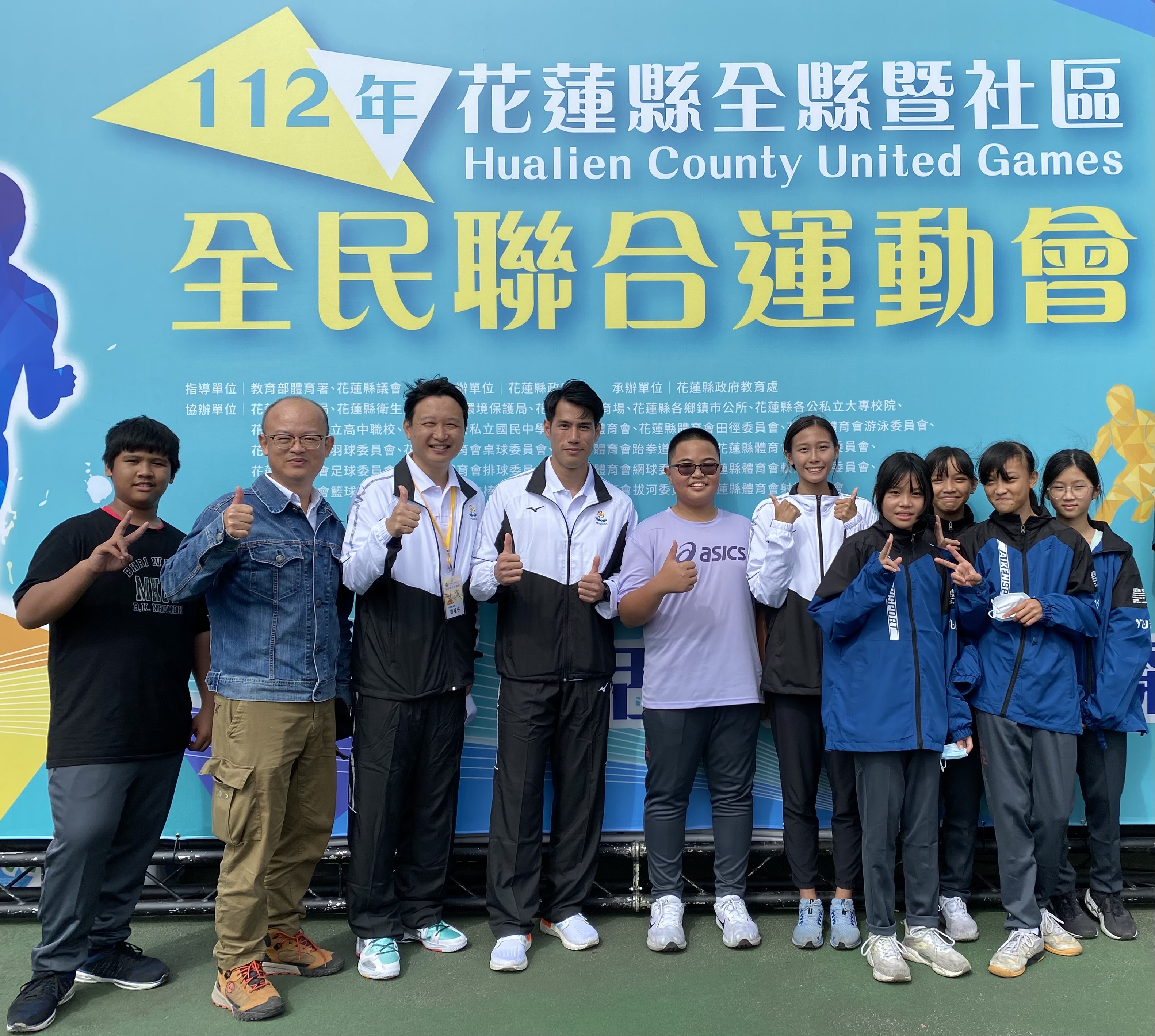 補助單位：教育部體育署 學校名稱：中城國民小學計畫執行人員：體衛組長-陳俊傑聯絡方式：8882372#122中華民國112年12月01日目錄       (一)依據      (二) 計畫名稱與內容      (三) 實施內容      (四) 經費實施進度表      (五) 成果及效益      (六)自評與建議      (七)相關附件(參加人員名冊、活動照片)※依據：(一) 依據國立體育大學112年3月30日國體大推字第1120000352號函辦理。(二)為培育原住民族學生多元體育人才，提升中小學原住民族籍學生多元體育社團發展，並協助非體育班學校推展體育運動社團及運動團隊，以提升原住民族地區中小學運動訓練資源，特辦理本計畫。計畫名稱與內容實施內容(一)培訓期間：第一階段：112年至4月30日止計120天。第二階段：112年5月1日至止計240天。(二)學期期間：每週一至週五晨間訓練（7時00分至8時整）    專長訓練：每週一至週五 課後實施二小時16：00分至18：00整              週六上午09：00至11：00，下午14：00至16：00(三)訓練地點：中城國小田徑場、玉里國中田徑場、玉里永昌分校田徑場(四)訓練方式：分年計畫、中期訓練計畫、短期訓練計畫三案實施之。※年計劃（1）冬季訓練（十一月、十二月）（2）鍛練期（一、二月）a全面性、多樣性。             A注重全面性及專門性的體能。b重量較不重質。               B質量並重。c重視技術及戰術的基礎訓練。   C培養技術及戰術應用能力。    （3）賽前期 （三、四月）     （4）比賽期（五、六月）a培養專門性訓練。             A注重全面性及專門性的體能。b重視質的訓練。               B提高心智能力。c重視技術及戰術的穩定性。     C不留下疲勞的訓練。※中期訓練計劃：月－－－季（月）※短期訓練計劃：星期－－－月（週）以星期為單位註：＊：普通      ○：重要    ◎：非常重要    技術、戰術：基本動作（馬克A＋B，三步A＋B）    速度、敏捷性：起跑（＋）5次，衝刺（＋＋）2－4組    肌力、暴發力：重量訓練、循環訓練、彈跳。    耐力、持久力：間歇訓練（＋＋＋＋＋＋）                          （×3）4組（＋）2組  ※訓練方式：採長期培訓，訓練內容如附件課程表。叁、成果呈現肆、自評與建議    1、求勝慾望還需強烈點，全國比賽經驗不足，偶而臨場反應遲鈍。    2、比賽中判斷能力及抗壓性不足，而往往影響成績。    3、在比賽場中自我心理建設不夠冷靜。4、組訓過程較不易全員到齊，需再加強選手之向心力及責任感。5、多增加練習比賽機會，累積較多比賽經驗。6、年度設定參加之賽事成績均有及格達到預設標準。伍、參加人員名冊花蓮縣玉里鎮中城國小田徑隊名單陸、活動相片1(比賽、頒獎)活動相片2(在校及移地訓練、課業輔導)項目內容內容(一)計畫名稱教育部體育署獎勵補助中小學原住民族學生體育運動發展經費計畫教育部體育署獎勵補助中小學原住民族學生體育運動發展經費計畫(二)計畫申請項目田徑田徑(二)計畫目標一、階段目標：   參加112年花蓮縣縣長盃田徑錦標賽獲得前3名。   參加112年花蓮縣全縣運動會田徑項目獲得前3名。二、總目標：   參加112年全國小學田徑錦標賽獲得田徑項目前6名。一、階段目標：   參加112年花蓮縣縣長盃田徑錦標賽獲得前3名。   參加112年花蓮縣全縣運動會田徑項目獲得前3名。二、總目標：   參加112年全國小學田徑錦標賽獲得田徑項目前6名。(三)辦理單位指導單位教育部體育署(三)辦理單位執行單位花蓮縣玉里鎮中城國民小學(四)執行單位聯絡資訊地址花蓮縣玉里鎮中山路一段1號(四)執行單位聯絡資訊電話03-8882372#122(四)執行單位聯絡資訊傳真03-8881428(四)執行單位聯絡資訊計畫聯絡人姓名：陳俊傑職稱：體衛組長電話：0933680226    03-8882372#122E-mail：b994946@yahoo.com.tw(五)計畫內容略述一、執行內容：1、配合本校田徑運動團隊年度培訓計畫，藉由以賽代訓，厚   植選手技能、強化對戰競爭力，以達到年度培訓計畫之目   標。2、檢核本校田徑運動團隊教練訓練成效，做為改善訓練計畫   之依據。二、執行方式：分年計畫、中期訓練計畫、短期訓練計畫三案   實施之。一、執行內容：1、配合本校田徑運動團隊年度培訓計畫，藉由以賽代訓，厚   植選手技能、強化對戰競爭力，以達到年度培訓計畫之目   標。2、檢核本校田徑運動團隊教練訓練成效，做為改善訓練計畫   之依據。二、執行方式：分年計畫、中期訓練計畫、短期訓練計畫三案   實施之。(六)經費使用核定金額150,000元整(六)經費使用實際支出額150,000元整(六)經費使用核銷完成日期及經費落差說明112年12月01日週週週週週週週星期內容一二三四五六技術戰術訓練內容○○球類活動◎＊速度、敏捷性訓練內容◎球類活動○肌力、暴發力訓練內容◎球類活動◎耐力、持久力訓練內容○球類活動＊項目名稱選　手姓　名賽會名稱比　賽項　目獲得名次教　練姓　名田徑趙士熏112年花蓮縣全縣運動會暨全民聯合運動會國小男生鉛球第二名陳俊傑田徑楊立晨112年花蓮縣全縣運動會暨全民聯合運動會國小女生4X200公尺接力第四名陳俊傑田徑沈嵒弈112年花蓮縣全縣運動會暨全民聯合運動會國小女生4X200公尺接力第四名陳俊傑田徑彭聖中112年花蓮縣全縣運動會暨全民聯合運動會國小男生壘球擲遠第六名陳俊傑田徑劉昕汝112年全國小學田徑錦標賽國小女生4X100公尺接力第五名陳俊傑田徑張智凱112年全國小學田徑錦標賽國小男生12X100公尺接力第七名陳俊傑田徑趙士熏112年花蓮縣全運會選拔暨中小學田徑錦標賽國小男生六年級第一名陳俊傑田徑趙士熏112年花蓮縣第三屆原醫盃國民中小學田徑錦標賽國小男生乙組鉛球第二名陳俊傑田徑趙士熏112年花蓮縣縣長盃中小學聯運田徑錦標賽國小男生乙組壘球第五名陳俊傑田徑劉昕汝112年花蓮縣縣長盃中小學聯運田徑錦標賽國小女生甲組跳遠第一名陳俊傑田徑劉昕汝112年花蓮縣縣長盃中小學聯運田徑錦標賽國小女生甲組60公尺第一名陳俊傑田徑劉昕汝111 年花蓮縣全縣暨社區聯合運動會國小女子組 跳遠第一名破大會紀錄陳俊傑田徑劉昕汝111 年花蓮縣全縣暨社區聯合運動會國小女子組 60 公尺第一名陳俊傑田徑黃楊庭茜、羅筑齡、劉昕汝111 年花蓮縣全縣暨社區聯合運動會國小女子組 4*200 接力第四名陳俊傑田徑黃楊庭茜、羅筑齡、劉昕汝111 年花蓮縣全縣暨社區聯合運動會國小女子組 4*100 接力第五名陳俊傑田徑張智凱111 年花蓮縣全縣暨社區聯合運動會國小男子組 100 公尺第八名陳俊傑田徑劉昕汝111年桃園市全國田徑分齡賽國小女生組100公尺第八名陳俊傑田徑劉昕汝111年桃園市全國田徑分齡賽國小女生組60公尺第五名陳俊傑田徑趙士熏111年楊傳廣盃花東中小學田徑標賽國小男生組鉛球第五名陳俊傑田徑趙士熏111年楊傳廣盃花東中小學田徑標賽國小男生組壘球擲遠第三名陳俊傑田徑劉昕汝111年花蓮縣基層訓練站區域性田徑對抗邀請賽國小女生100公尺第六名陳俊傑田徑劉昕汝111年花蓮縣基層訓練站區域性田徑對抗邀請賽國小女生跳遠第一名陳俊傑田徑劉昕汝111年花蓮縣基層訓練站區域性田徑對抗邀請賽國小女生60公尺第三名陳俊傑田徑蘇祥奕110年新北市全國青年盃田徑公開賽公開國小男生組60公尺第二名陳俊傑田徑蘇祥奕110年新北市全國青年盃田徑公開賽公開國小男生組100公尺第一名陳俊傑田徑蘇祥奕110年全國小學田徑錦標賽國小男生組60公尺第二名陳俊傑田徑蘇祥奕110年全國小學田徑錦標賽國小男生組100公尺第二名陳俊傑田徑蘇祥奕110年全國小學田徑錦標賽國小男生組4x200公尺第四名陳俊傑田徑劉昕汝110年花東原住民族田徑積點賽-春季場國小女乙組60公尺第二名陳俊傑田徑劉昕汝110年花東原住民族田徑積點賽-春季場國小女乙組跳遠第一名陳俊傑田徑江晨伶110年花東原住民族田徑積點賽-春季場國小女乙組跳遠第四名陳俊傑田徑張智凱110年花東原住民族田徑積點賽-春季場國小男乙組60公尺第四名陳俊傑田徑蘇祥奕110年花東原住民族田徑積點賽-春季場國小男甲組60公尺第一名陳俊傑田徑蘇祥奕110年花東原住民族田徑積點賽-春季場國小男甲組100公尺第一名陳俊傑田徑劉昕汝110年縣長盃中小學聯運田徑錦標賽國小女乙組60公尺第二名陳俊傑田徑劉昕汝110年縣長盃中小學聯運田徑錦標賽國小女乙組跳遠第一名陳俊傑田徑張智凱110年縣長盃中小學聯運田徑錦標賽國小男乙組60公尺第四名陳俊傑田徑蘇祥奕110年縣長盃中小學聯運田徑錦標賽國小男甲組60公尺第一名陳俊傑田徑蘇祥奕110年縣長盃中小學聯運田徑錦標賽國小男甲組100公尺第一名陳俊傑田徑劉昕汝110年花東原住民族田徑積點賽-秋季場國小女乙組60公尺第一名陳俊傑田徑劉昕汝110年花東原住民族田徑積點賽-秋季場國小女乙組跳遠第一名陳俊傑田徑趙士熏110年花東原住民族田徑積點賽-秋季場國小男乙組壘球第六名陳俊傑田徑劉昕汝110年花蓮縣全縣暨社區聯合運動會國小女生組跳遠第一名陳俊傑田徑劉昕汝110年花蓮縣全縣暨社區聯合運動會國小女生組4x100公尺接力第二名陳俊傑田徑劉昕汝110年花蓮縣全縣暨社區聯合運動會國小女生組60公尺第三名陳俊傑田徑葛啟珩109年縣長盃中小學聯運田徑錦標賽國小男甲組60公尺第一名陳俊傑田徑葛啟珩109年縣長盃中小學聯運田徑錦標賽國小男甲組200公尺第三名陳俊傑田徑蘇祥奕109年太平洋西岸聯盟田徑邀請賽國小男生組100公尺第一名陳俊傑田徑蘇祥奕109年太平洋西岸聯盟田徑邀請賽國小男生組200公尺第一名陳俊傑田徑蘇祥奕109年台北市秋季盃全國田徑公開賽國小男生組60公尺第一名陳俊傑田徑蘇祥奕109年台北市秋季盃全國田徑公開賽國小男生組100公尺第二名陳俊傑田徑蘇祥奕109年花蓮縣全縣暨社區運動會田徑國小男生組100公尺第一名陳俊傑田徑蘇祥奕109年花蓮縣全縣暨社區聯合運動會國小男生組200公尺第一名陳俊傑田徑蘇祥奕109年花蓮縣全縣暨社區聯合運動會國小男生組4x100公尺第二名陳俊傑田徑蘇祥奕109年花蓮縣全縣暨社區聯合運動會國小男生組4x200公尺第二名陳俊傑田徑劉昕汝109年花蓮縣全縣暨社區聯合運動會國小女生組跳遠第四名陳俊傑田徑蘇祥奕109年台北市秋季盃全國田徑公開賽國小男生組60公尺第一名陳俊傑田徑蘇祥奕109年台北市秋季盃全國田徑公開賽國小男生組100公尺第二名陳俊傑編號年級選手姓名性別運動專長族別1六年級劉昕汝女跳遠、60公尺、100公尺阿美族2六年級王希妍女60公尺、100公尺布農族3六年級高俊森男60公尺、壘球布農族4六年級張智凱男跳遠、60公尺、100公尺阿美族5六年級江晨伶女跳遠、60公尺、100公尺布農族6六年級黃楊庭茜女60公尺、跳遠阿美族7五年級彭羽馨女跳遠、60公尺、100公尺布農族8五年級趙士熏男壘球擲遠、鉛球布農族9五年級彭聖中男壘球擲遠、鉛球布農族10五年級黃允軒女60公尺、100公尺一般生11四年級林琬純女60公尺、100公尺一般生12四年級陳宗晞男60公尺、跳遠一般生13四年級洪羽妃女60公尺、跳遠阿美族14四年級楊立晨女跳遠、60公尺、100公尺一般生合計*選手總計　14　人，原住民　10　人，非原住民　4　人。*選手總計　14　人，原住民　10　人，非原住民　4　人。*選手總計　14　人，原住民　10　人，非原住民　4　人。*選手總計　14　人，原住民　10　人，非原住民　4　人。*選手總計　14　人，原住民　10　人，非原住民　4　人。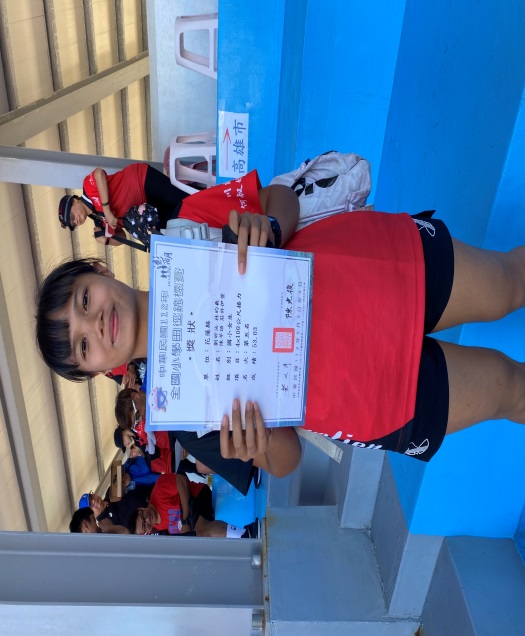 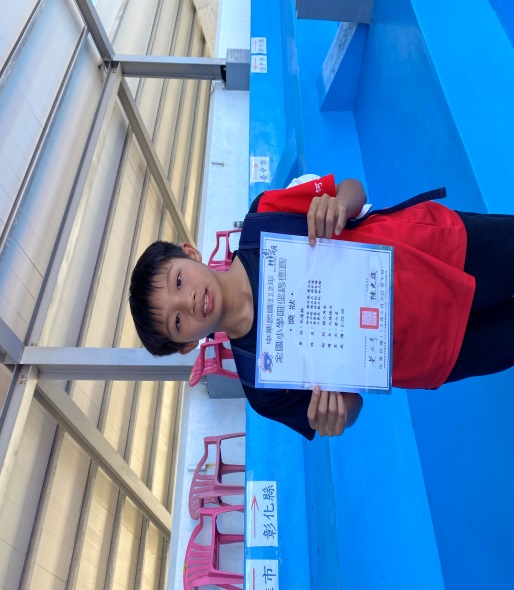 說明：劉昕汝同學參加112年全國小學田徑錦標賽榮獲女子4x100接力第五名頒獎情形說明：張智凱同學參加112年全國小學田徑錦標賽榮獲男子12x100接力第七名頒獎情形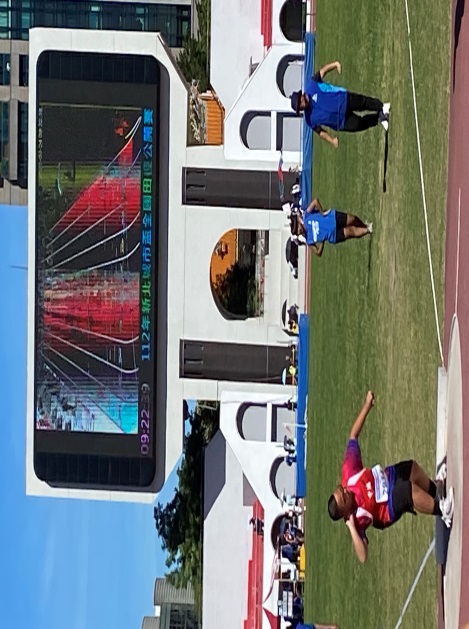 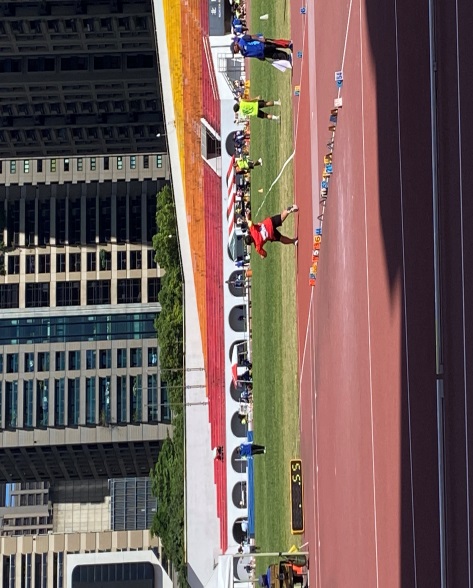 說明：趙士熏同學參加112年新北城市盃全國田徑公開賽鉛球比賽情形說明：趙士熏同學參加112年新北城市盃全國田徑公開賽壘球比賽情形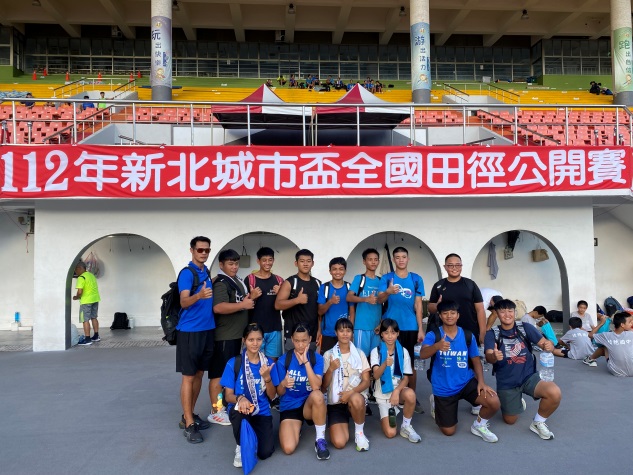 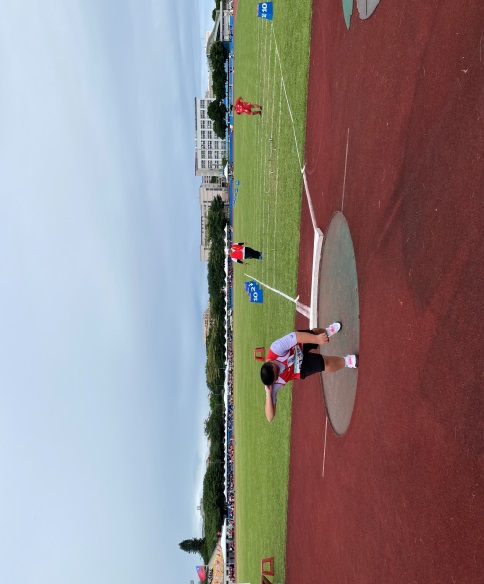 說明：參加112年新北城市盃全國田徑公開賽本校學生與玉里國中合影情形說明：趙士熏參加112年花蓮縣全縣運動會田徑賽國小男生鉛球第二名比賽情形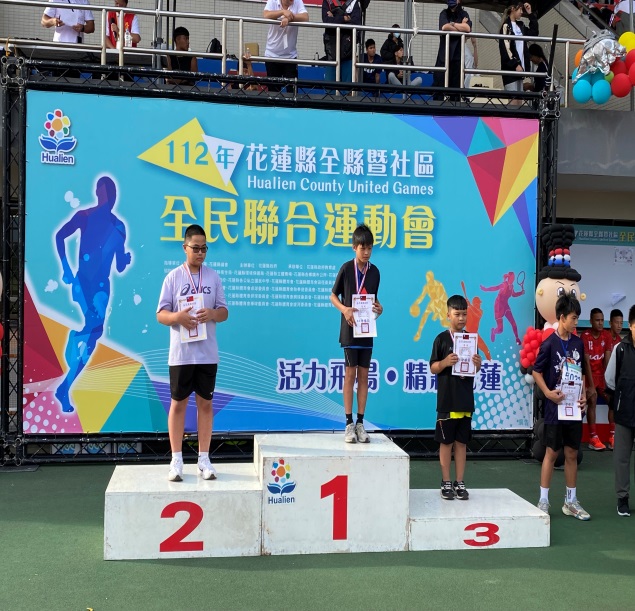 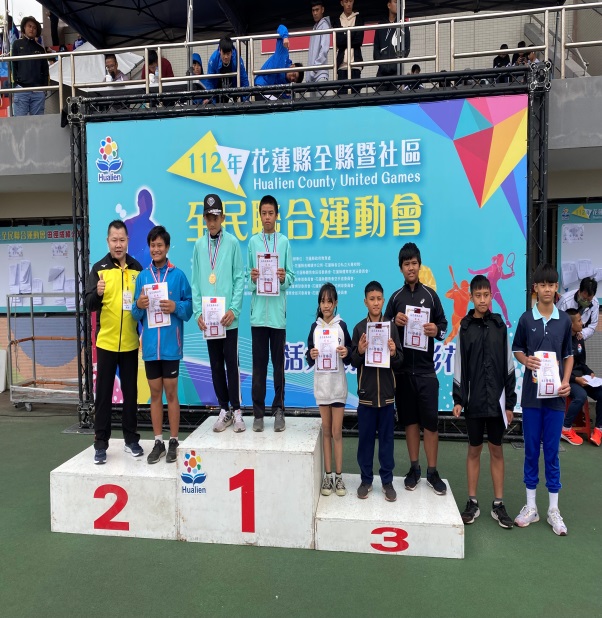 說明：趙士熏同學參加112年花蓮縣全縣運動會榮獲國小男生鉛球第二名頒獎情形說明：彭聖中同學參加112年花蓮縣全縣運動會榮獲國小男生壘球第六名頒獎情形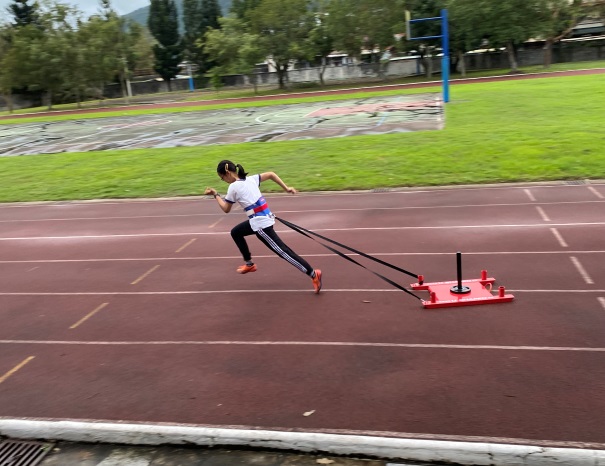 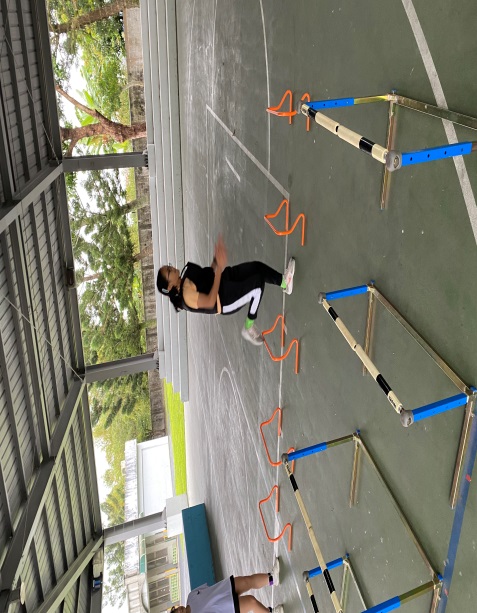 說明：暑假時間學校訓練情形說明：暑假時間學校訓練情形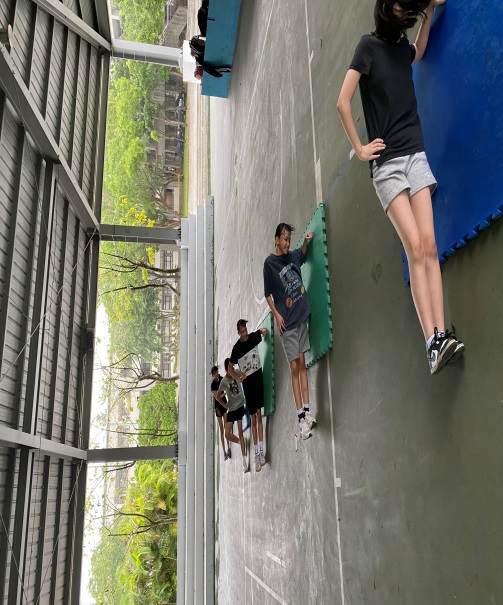 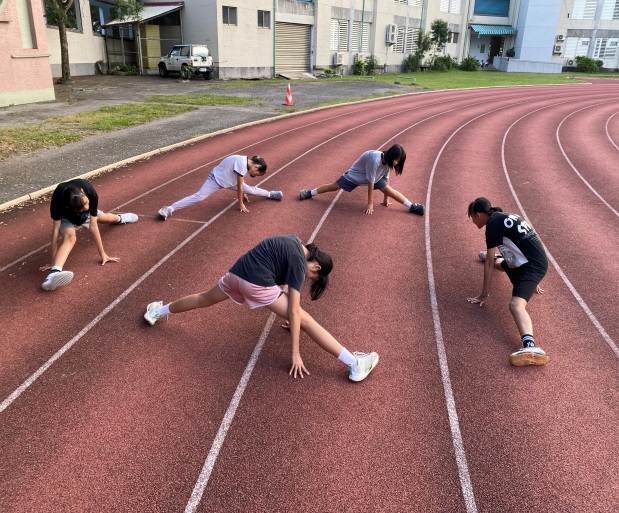 說明：暑假時間學校訓練情形說明：花蓮縣全縣運動會玉里鎮代表隊集合訓練情形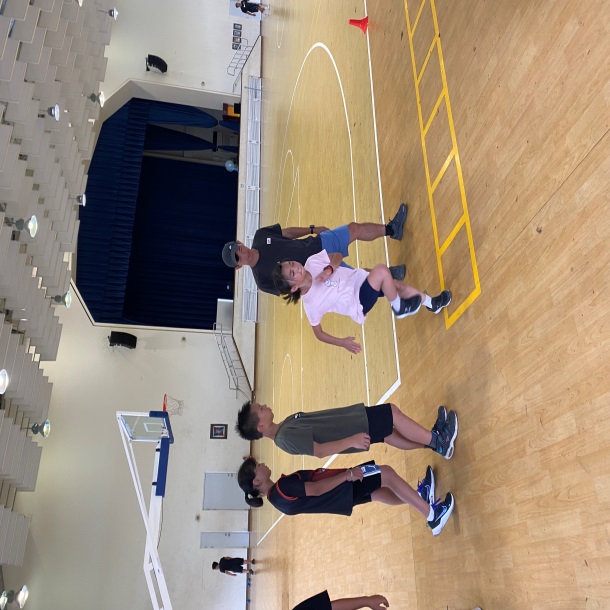 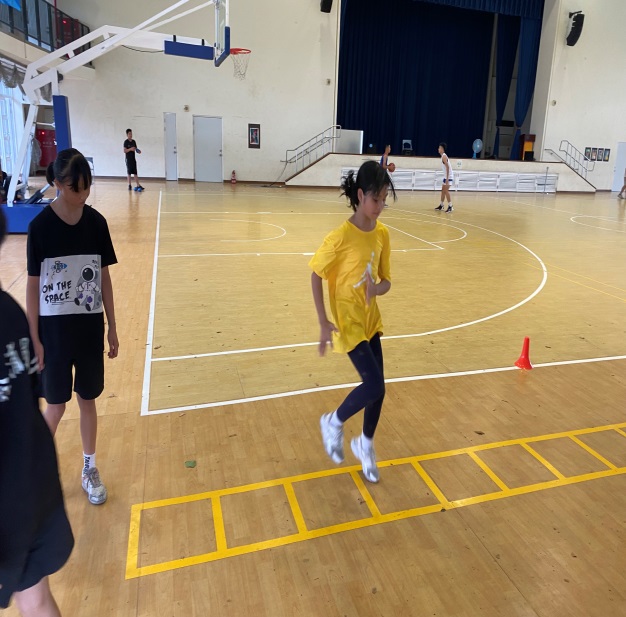 說明：花蓮三級整合移地訓練集合訓練情形說明：花蓮三級整合移地訓練集合訓練情形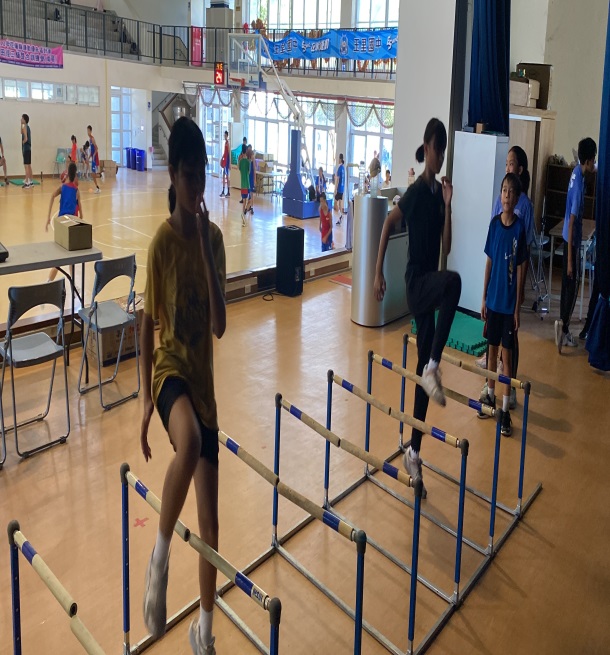 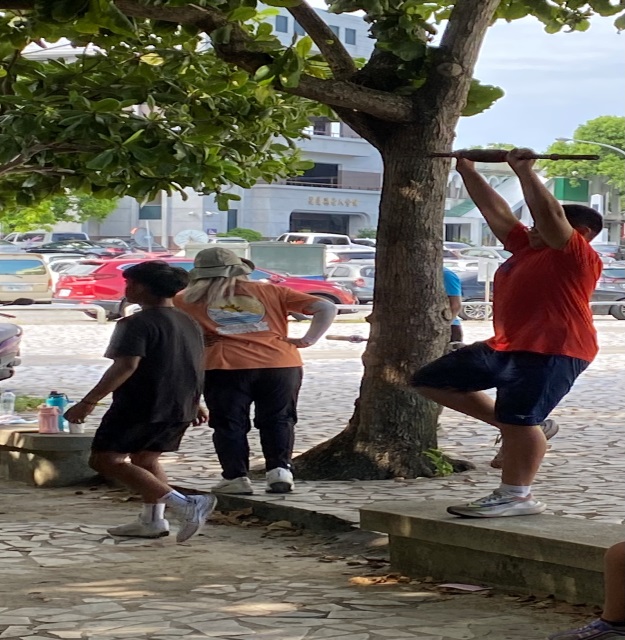 說明：花蓮三級整合移地訓練集合訓練情形說明：花蓮三級整合移地訓練集合訓練情形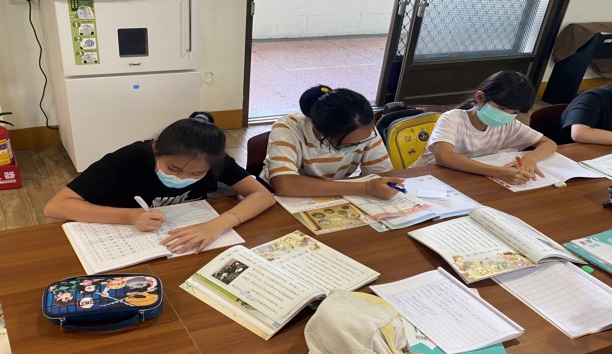 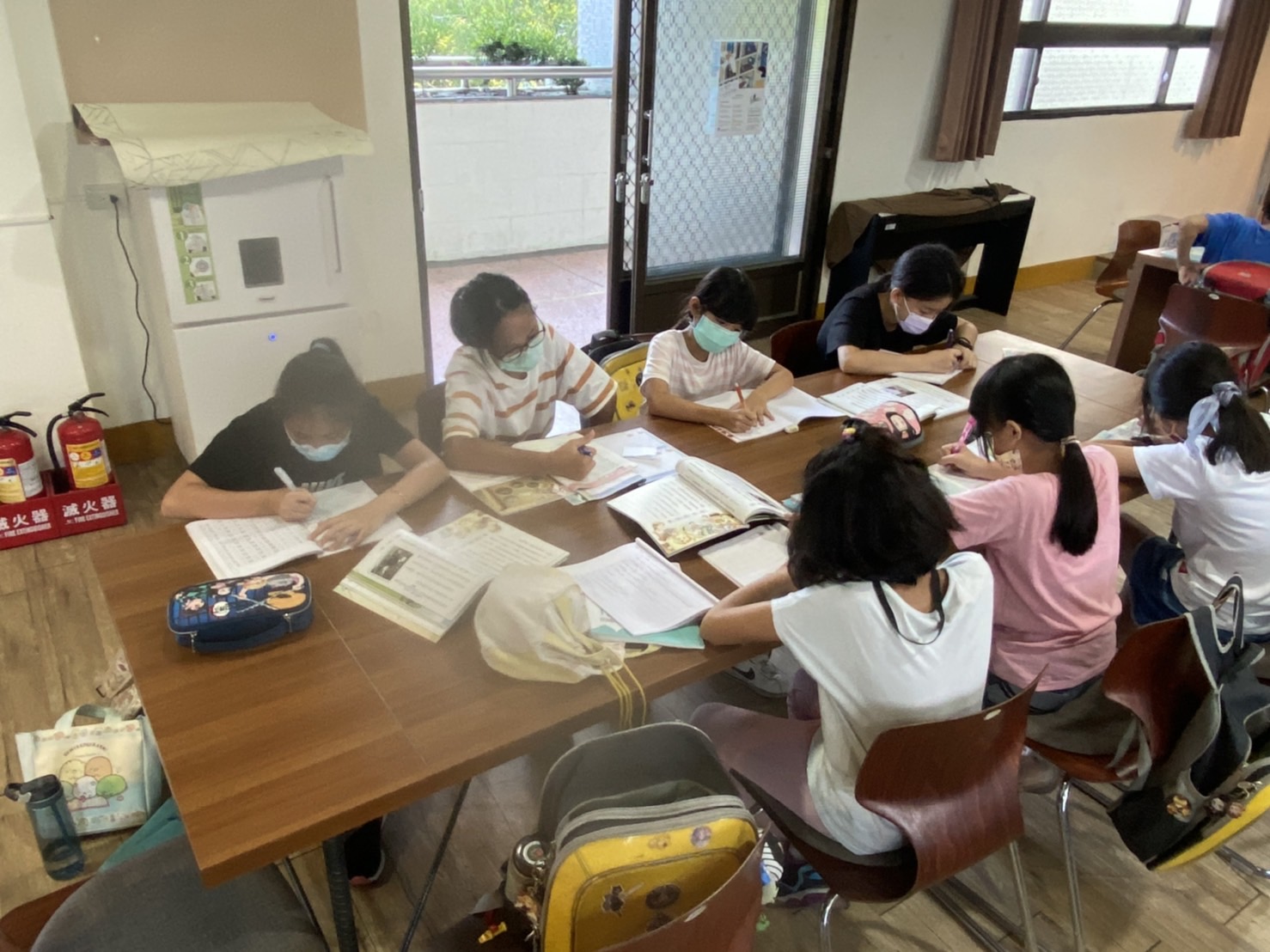 說明：學校學生進行課業輔導情形說明：學校學生進行課業輔導情形